Kitöltési útmutató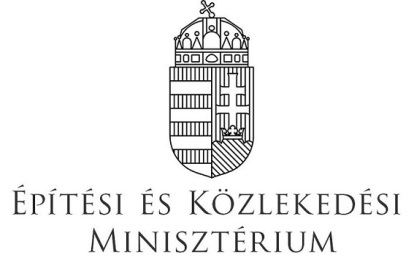 Repülés-szimulációs oktatóeszköz (FSTD) minősítési kérelme
PART C1178/2011/EU rendelet VII melléklete(Part-ORA) alapjánFSTD üzemeltető szervezet adatai (kérelmező)FSTD üzemeltető szervezet adatai (kérelmező)Bejegyzett név:Bejegyzett név:Kereskedelmi név (ha különbözik):Kereskedelmi név (ha különbözik):Szervezet székhelye:Szervezet székhelye:Irányítószám:Város:Közterület:Házszám:Levelezési cím:Levelezési cím:Irányítószám:Város:Közterület:Házszám:Telefonszám:E-mail:Fax:Honlap:FSTD értékelő csapatFSTD értékelő csapatAz FSTD-t a következő csapat értékelte:Az FSTD-t a következő csapat értékelte:Név:Képesítés:A kérelmező nyilatkozataA kérelmező nyilatkozata FFS/FTD esetén:Az értékelő csapat tanúsítja, hogy       FSTD pilóta kabinjának konfigurációja megegyezik a       üzemben tartó       típusának konfigurációjával a       szint követelményein belül és a szimulált rendszerek és alrendszerek működése ekvivalens a hivatkozott légijárművével. Az értékelő csapat pilóta tagja ellenőrizte az FSTD repülési tulajdonságait és teljesítményét és megállapította, hogy az megfelel a hivatkozott légijárműnek. FNPT esetén:Az értékelő csapat tanúsítja, hogy       FSTD megfelelően reprezentálja a       repülőgép vagy helikopter típus vagy repülőgép osztály pilóta kabinját a       szint követelményein belül és a szimulált rendszerek működése a hivatkozott repülőgép osztálynak vagy helikopter típusnak megfelelők. Az értékelő csapat pilóta tagja ellenőrizte az FSTD repülési tulajdonságait és teljesítményét és megállapította, hogy az megfelel a hivatkozott repülőgép osztálynak vagy helikopter típusnak._________________________________	__________________________________________	Aláírás	Név______________________________________	Kelt FFS/FTD esetén:Az értékelő csapat tanúsítja, hogy       FSTD pilóta kabinjának konfigurációja megegyezik a       üzemben tartó       típusának konfigurációjával a       szint követelményein belül és a szimulált rendszerek és alrendszerek működése ekvivalens a hivatkozott légijárművével. Az értékelő csapat pilóta tagja ellenőrizte az FSTD repülési tulajdonságait és teljesítményét és megállapította, hogy az megfelel a hivatkozott légijárműnek. FNPT esetén:Az értékelő csapat tanúsítja, hogy       FSTD megfelelően reprezentálja a       repülőgép vagy helikopter típus vagy repülőgép osztály pilóta kabinját a       szint követelményein belül és a szimulált rendszerek működése a hivatkozott repülőgép osztálynak vagy helikopter típusnak megfelelők. Az értékelő csapat pilóta tagja ellenőrizte az FSTD repülési tulajdonságait és teljesítményét és megállapította, hogy az megfelel a hivatkozott repülőgép osztálynak vagy helikopter típusnak._________________________________	__________________________________________	Aláírás	Név______________________________________	KeltKözlemény a hatóságnakKözlemény a hatóságnak1.A kérelem Part C részét a kérelmezett minősítési dátumot megelőzően legalább 7 nappal kell benyújtani.1.3A levelezési címet csak akkor kell megadni, ha különbözik a székhelytől.2.Az értékelő csapatnak tartalmaznia kell szimulátoros műszaki szakembert és megfelelő szakszolgálati engedéllyel rendelkező pilótát is.3.A felelős vezetőnek kell aláírnia a megfelelő helyen.